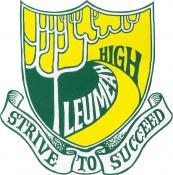 Online Learning PlatformsHSIEClassTeacherPlatformClass Code7 GEO LJensenGoogle Classroom44oii4f7 GEO EFinucane/SullivanGoogle Classroomnduqv327 GEO UStojakovicGoogle Classroomrkspvkt7 GEO MDouglasGoogle Classroomais2qxh7 GEO ASullivan/FinucaneGoogle Classroomnduqv328 HIS LDouglasGoogle Classroomw7jtl768 HIS EWilliamsGoogle Classroomsta2air8 HIS UStojakovicGoogle Classroomf2ewdpm8 HIS MJensenGoogle Classroom4c4npzc8 HIS TJensenGoogle Classroomvfb3zqp9 HSIE L StojakovicGoogle Classroomlkeiplu9 HSIE E GlasgowGoogle Classroom5a3lcsu9 HSIE U DouglasGoogle Classroomy25jf079 HSIE M CarterGoogle Classroomt633kp29 HSIE A WilliamsGoogle Classroom3potnb710 Civics L FinucaneGoogle Classroomm7a57ha10 HISTORY E SmithGoogle Classroom3bjgkj510 Civics U Sullivan/StojakovicGoogle Classroomm7a57ha10 GEOGRAPHY M WilliamsGoogle Classroom5q4egfz10 GEOGRAPHY A JensenGoogle Classroomwjh7edz11 Ancient HistoryDouglasGoogle Classroomkr6cy2r11 BusinessFinucaneGoogle Classroommq3k5q411 Legal 1StojakovicGoogle Classroom4e52yak11 Legal 2WillliamsGoogle Classroomzatb5se11 Modern 1CarterGoogle Classroomup5uqzn11 Modern 2SmithGoogle Classroom5cl2ssh11 Society + CultureSullivanGoogle Classroomy60jt6r12 Ancient 1DouglasGoogle Classroomwu5puu312 Ancient 2CarterGoogle Classroomahf4oiz12 Business 1SullivanGoogle Classroomhkq2cfr12 Business 2MelluishGoogle ClassroomIguue3b12 LegalFinucaneGoogle Classroomvsbk4nk12 ModernSmithGoogle Classroomhqfr7ka12 Society + CultureJensen/SullivanGoogle Classroomulluckn9/10 CommerceSullivanGoogle Classroomvpbmfam9/10 History XDouglasGoogle Classroomesqkctq9/10 History YCarterGoogle Classroomesqkctq9/10 International StudiesStojakovicGoogle Classroom36fcoiy9/10 TravelFinucane ShowbieDKK68